Необходимо завершить работу по черчению начатую 19 марта«Чертежи резьбового соединения»Задание:На листе чертежной бумаги формата А4 вычертите рамку и графы основной надписи.Вычертите упрощенное изображение резьбовых соединений: болтового и шпилечного.Крепежные детали вычерчиваются по относительным размерам, установленным зависимостями размеров элементов деталей крепления от диаметра резьбы (табл.1, 2).На поле чертежа проставляются номера позиций, входящих в соединение деталей и составляются упрощенная спецификация.Размеры наносить НЕ НАДО.Заполните основную надпись. Название работы – Болтовое соединение, Шпилечное соединение.Таблица 1Относительные размеры болтового соединенияТаблица 2Относительные размеры шпилечного соединения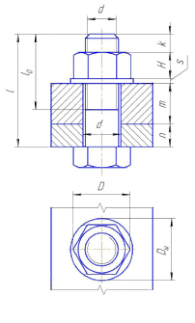 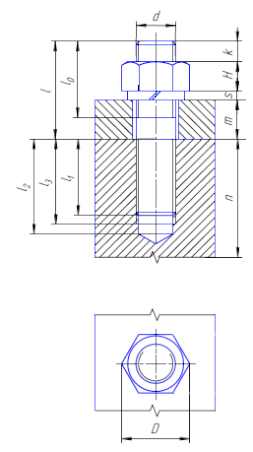 Пример выполнения задания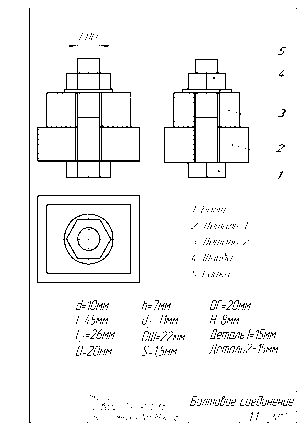 Пример выполнения задания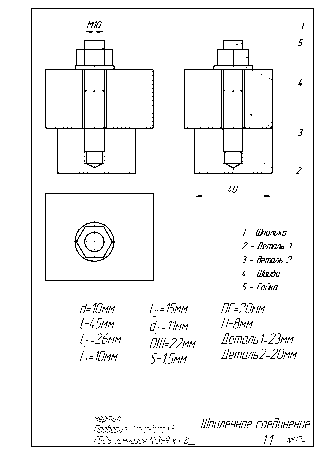 Таблица 3Исходные данные для выполнения работыОбозначениеРасчетная формулаНаименованиеd10 мм (M10)Диаметр резьбыd01,1xd=1,1x10=11 ммДиаметр отверстия детали под болтl02xd+6=2х10+6=26 ммДлина нарезанной части стержня болтаlm+n+S+H+K=15+15+1,5+8+5≈45 ммРасчетная длина стержня болтаК0,5хd=0,5х10=5 ммВеличина выступающей над гайкой части стержня болтаD2xd=2х10=20 ммДиаметр окружности, описанной вокруг шестиугольника болтаh0,7xd=0,7х10=7 ммВысота головки болтаDш2,2xd=2,2х10=22 ммДиаметр шайбыS0,15xd=0,15х10=1,5 ммТолщина шайбыDг2xd=2х10=20 ммДиаметр окружности, описанной вокруг шестиугольника гайкиH0,8xd=0,8х10=8 ммВысота гайкиОбозначениеРасчетная формулаНаименованиеl2l1+0,5xd=10+0,5х10=15 ммГлубина отверстия в детали 1d10 мм (M10)Диаметр резьбыd01,1xd=1,1x10=11 ммДиаметр отверстия детали под шпилькуl02xd+6=2х10+6=26 ммДлина нарезанной части рабочего конца шпилькиlm+S+H+K=30+1,5+8+5≈45 ммДлина рабочего (стяжного) конца шпилькиК0,5хd=0,5х10=5 ммВеличина выступающей над гайкой части стержня болтаl1d=10 ммДлина посадочного конца шпилькиDш2,2xd=2,2х10=22 ммДиаметр шайбыS0,15xd=0,15х10=1,5 ммТолщина шайбыDг2xd=2х10=20 ммДиаметр окружности, описанной вокруг шестиугольника гайкиH0,8xd=0,8х10=8 ммВысота гайкиВариантЗаданиеЗаданиеЗаданиеЗаданиеВариантКрепежное изделиеДиаметр резьбы, dТолщина Детали 1, nТолщина Детали 2, mВариантмммммммм1Болт2030281Шпилька1650302Болт1635252Шпилька2055253Болт1650153Шпилька3070404Болт2440304Шпилька2060405Болт3040305Шпилька2470306Болт2440206Шпилька3080307Болт1635207Шпилька2050208Болт2035358Шпилька1650229Болт2430309Шпилька20502510Болт24304510Шпилька20501511Болт20254011Шпилька30703012Болт30203012Шпилька24603513Болт20402013Шпилька16602014Болт24353014Шпилька20703015Болт20255515Шпилька30903016Болт20203516Шпилька30704517Болт30402017Шпилька24603418Болт30402818Шпилька20503019Болт24304019Шпилька20653520Болт16451820Шпилька30802521Болт16302021Шпилька24704022Болт24501522Шпилька16502523Болт30502023Шпилька20503024Болт20403524Шпилька30703525Болт24351525Шпилька20504026Болт20452026Шпилька24603527Болт16402227Шпилька30703528Болт30452028Шпилька16602029Болт20402029Шпилька30903030Болт30601530Шпилька247530